4                                                                                      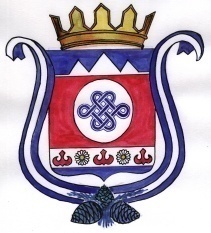  13 сентября 2019 года                     с. Шебалино                        № 852РЕЗОЛЮЦИЯавгустовского совещания педагогических работников МО «Шебалинский район»«Организация непрерывного и планомерного профессионального развития педагогов как условие и средство обеспечения нового качества образования»27 августа 2019 года                                                                            с.Шебалино	27 августа 2019 года  в с. Шебалино состоялось августовское совещание педагогических работников МО «Шебалинский район» «Организация непрерывного и планомерного профессионального развития педагогов как условие и средство обеспечения нового качества образования», организованное  Управлением образования администрации МО «Шебалинский район». В работе совещания приняли участие 270 работников образования, представители органов государственной власти и местного самоуправления. В пленарном заседании совещания приняла участие   главный специалист Министерства образования и науки Республики Алтай Слабодчикова  Екатерина Ивановна.В результате обсуждения в рамках 12 дискуссионных площадок определены направления эффективной деятельности по организации повышения качества образовательных результатов и образовательной деятельности, достижение которых  должно быть обеспечено Управлением образования, районными методическими объединениями и муниципальными образовательными организациями.МУНИЦИПАЛЬНАЯ  МЕТОДИЧЕСКАЯ  ТЕМАна 2019-2020 учебный год«Повышение эффективности управления качеством  образовательных результатов»1. Дискуссионная площадка учителей русского языка и литературы1.1. Уделять должное внимание системной работе с текстом и словом, в том числе с термином, не только на уроках русского языка и литературы, но и в процессе преподавания других дисциплин, обращая внимание на главное содержание прочитанного или услышанного, основную мысль, идею, смысловые части. 1.2. Способствовать развитию высокого уровня читательской компетенции обучающихся:  способности понимать информацию, выбирать необходимую, давать собственную оценку прочитанного.   2.  Дискуссионная площадка учителей алтайского языка и литературы2.1.   Проводить открытые уроки по алтайскому языку по технологии «Вместе к успеху!»2.2. Разработать задания и внедрить в практику проведение муниципальных проверочных работ  по алтайскому языку с ноября  2019 года  по основной и начинающей программе.2.3. Создать творческие группы с целью повышения профессиональной компетентности учителей алтайского языка и литературы.     3. Дискуссионная площадка  учителей  математики, физики, информатики, астрономии3.1. Проводить авторские семинары учителей новаторов по внедрению инновационного опыта в практику работы учителей математики3.2. Организовать методическую работу по формированию и развитию исследовательских компетенций учащихся через учебно-практическую деятельность с использованием современных педагогических технологий .4. Дискуссионная площадка  учителей  иностранных языков4.1. С введением обязательного ЕГЭ разработать план подготовительных мероприятий по подготовке к экзамену английского языка, включить  оснащение кабинетов необходимым оборудованием. 5. Дискуссионная площадка  учителей  истории, обществознания, истории Горного Алтая5.1 Усилить работу по формированию у  обучающихся умений применять ранее полученные знания в практической деятельности, анализировать документы, материалы СМИ, научно-популярные тексты, формулировать собственные суждения и аргументы.5.2. Создать творческие группы с целью качественной подготовки к ГИА   5.3. Разработать методические рекомендации  по интеграции истории Горного Алтая в образовательную программу по истории и программу воспитания. 6. Дискуссионная площадка  учителей  биологии, географии, химииСпособствовать внедрению современных технологий  в организацию урока и внеурочной деятельности  с целью практикоориентированного и социализированного обучения и воспитания. 7. Дискуссионная площадка  учителей  начальных классовРасширять внедрение  в практику новых способов, методов и форм эмоционально личностного включения ребенка в воспитательно-образовательный процесс путем активного сотрудничества с родителями.8. Дискуссионная площадка   по воспитательной работе (заместители директоров по воспитательной работе, воспитатели пришкольных интернатов, педагоги-организаторы) Разработать и внедрить в практику рекомендации, способствующие эффективности и результативности мероприятий, направленных на повышение компетентности родительской общественности в вопросах воспитания и взаимодействия. 8. Дискуссионная площадка  службы практической психологии и специального образования (педагоги-психологи, социальные педагоги, педагоги-дефектологи, учителя- логопеды) 8.1. Разработать методические рекомендации по организации процесса оказания психолого-педагогической, методической и консультативной помощи родителям (законным представителям) детей,  а также гражданам, желающим принять на воспитание в свои семьи детей, оставшихся без попечения родителей с учётом энтопедагогики и этнопсихологии коренного населения РА.8.2. Создать условия для внедрения новых технологий и разработок практической психологии в образовательное пространство общеобразовательных организаций. 9. Дискуссионная площадка  воспитателей дошкольных образовательных учреждений9.1. Создать условия для  изучения и внедрения в практику МБДОУ современных моделей обучения родному (алтайскому) языку в дошкольных  образовательных учреждениях.9.2. Руководителям  образовательных организаций со структурными подразделениями разработать программы повышения квалификации и переподготовки воспитателей в части изучения родного (алтайского языка) и   и культурного наследия. 10.Дискуссионная площадка  «Люди творчества» (учителя технологии, ИЗО и музыки, педагоги дополнительного образования, руководители кружков).10.1. Расширять практику реализации   программ технической направленности, соответствующих приоритетным направлениям технологического развития РФ 10.2. Усилить работу по сетевому взаимодействию с целью реализации профориентационных  проектов для школьников. 11.Дискуссионная площадка  «Физкультура и спорт» учителей физической культуры, ОБЖ, тренеры-преподаватели, руководители спортивных секций и кружков).11.1. Повысить качество работы по внедрению нормативов  ВФСК ГТО11.2. Продолжить работу по совершенствованию   организации качественной работы по укреплению и сохранению здоровья школьников через возрождение спартакиады и национальных видов спорта.12.Дискуссионная площадка  руководителей общеобразовательных организаций12.1.Управлению образования:Для обеспечения эффективности управления качеством образовательной деятельности вести систему мониторинга качества повышения квалификации педагогов и методической работы. 12.2.Руководителям ОО:Проанализировать деятельность ОО по эффективности управления качеством образовательных результатов и, в случае необходимости, внести корректировки в образовательные программы  в части: «Система оценки качества подготовки обучающихся», «Система развития таланта», «Система профориентации» и организовать их реализацию.    Руководитель муниципальной методической службы         Р. В. СулинаСулина Роза Васильевна 8 (38849) 21-3-48, 8 913 697 8205Руководителям  МБОУ МБДОУДЮСШ